О внесении изменений в приказ Управления Роскомнадзора по Чувашской Республике – Чувашии от 20.11.2014 № 129 "Об утверждении состава конкурсной комиссии по проведению конкурсов на замещение вакантных должностей государственной гражданской службы и Методики проведения конкурса на замещение вакантной должности федеральной государственной гражданской службы в Управлении Федеральной службы по надзору в сфере связи, информационных технологий и массовых коммуникаций по Чувашской Республике – Чувашии "Во изменение пункта 1 приказа от 20.11.2011 № 129 «"Об утверждении состава конкурсной комиссии по проведению конкурсов на замещение вакантных должностей государственной гражданской службы и Методики проведения конкурса на замещение вакантной должности федеральной государственной гражданской службы в Управлении Федеральной службы по надзору в сфере связи, информационных технологий и массовых коммуникаций по Чувашской Республике – Чувашии ", в связи с кадровыми изменениями  п р и к а з ы в а ю:1. Утвердить новый состав конкурсной комиссии по проведению конкурсов на замещение вакантных должностей государственной гражданской службы в Управлении Федеральной службы по надзору в сфере связи, информационных технологий и массовых коммуникаций по Чувашской Республике - Чувашии: Т.Л. Евдокимова 		– руководитель Управления, председатель комиссии;Л. П. Иванов 	– начальник отдела по защите прав субъектов персональных данных, надзора в сфере массовых коммуникаций и информационных технологий, заместитель председателя комиссии;И.В. Михайлова 		– главный специалист-эксперт отдела организационной, 				   правовой работы и кадров (секретарь комиссии);Э. А. Иванова 	– помощник руководителя;Начальник отдела, в котором проводится конкурс на замещение вакантной должности;Независимые эксперты (по согласованию с научной / образовательной организацией) – 2 человека.2. Признать утратившим силу приказы от 25.02.2015 №14 «О внесении изменений в состав конкурсной комиссии по проведению конкурсов на замещение вакантных должностей государственной гражданской службы», от 22.07.2015 №78 «О внесении изменений в состав конкурсной комиссии по проведению конкурсов на замещение вакантных должностей государственной гражданской службы», от 13.01.2016 №1 «О внесении изменений в состав конкурсной комиссии по проведению конкурсов на замещение вакантных должностей государственной гражданской службы».3. Контроль за исполнением настоящего приказа оставляю за собой.Руководитель                                                                                            Т. Л. Евдокимова                             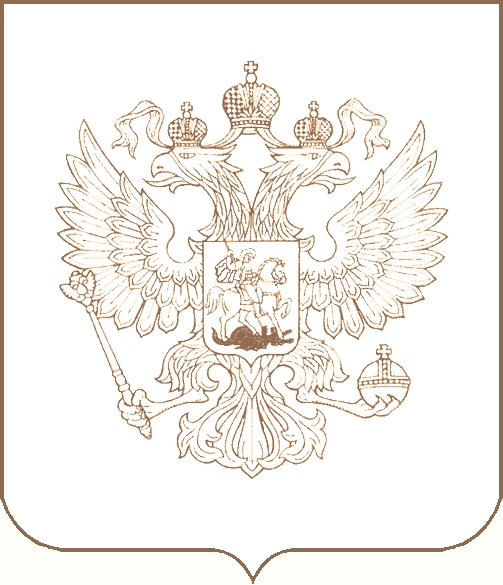 РОСКОМНАДЗОРУПРАВЛЕНИЕ ФЕДЕРАЛЬНОЙ СЛУЖБЫ ПО НАДЗОРУ В СФЕРЕ СВЯЗИ, ИНФОРМАЦИОННЫХ ТЕХНОЛОГИЙ И МАССОВЫХ КОММУНИКАЦИЙПО ЧУВАШСКОЙ РЕСПУБЛИКЕ - ЧУВАШИИП Р И К А З28.07.2016                                                                                                                                   № 80г. Чебоксары